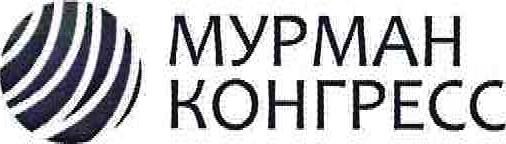 Реквизиты Полное наименование: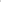 Автономная некоммерческая организация по развитию конгрессно-выставочной деятельности «Мурманконгресс»Сокращенное наименование:АНО «Мурманконгресс»Юридический адрес:183038, г. Мурманск, ул. Воровского, д. 5/23, офис 435Фактический адрес и почтовый адрес: 183038, г. Мурманск, ул. Воровского, д. 5/23, офис 435Телефон: +7 (8152) 99-43-93Сайт: www.murmancongress.ruE-mail: info@murman-con.ruИНН 5190075787 / КПП 519001001 ОГРН 1185190000973ОКПО 25414665ОКВЭД (основной) 82.30 - деятельность по организации конференций и выставокБанковские реквизиты: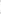 Р/счет № 40703810141000000188БИК 044705615Наименование банка: Мурманское отделение №8627 ПАО СБЕРБАНК Корр/счет № 30101810300000000615врио директора Кильдюшкина Ульяна Павловнана основании Устава